ΕΝΗΜΕΡΩΤΙΚΟ ΣΗΜΕΙΩΜΑ ΠΡΑΓΜΑΤΟΠΟΙΗΣΗΣ  ΕΚΠΑΙΔΕΥΤΙΚΗΣ ΕΠΙΣΚΕΨΗΣ/ΕΚΔΡΟΜΗΣ/ΜΕΤΑΚΙΝΗΣΗΣ Σας ενημερώνουμε ότι σύμφωνα με: την πράξη(αρ.-ημ/νια): ________________του Συλλόγου Διδασκόντων του σχολείου μας η οποία ελήφθη στο πλαίσιο της  Υ.Α. 20883/ΓΔ4/12-02-2020-ΦΕΚ 456/τ.Β’/13-02-2020λαμβάνοντας  υπόψη  την  Εγκύκλιο Σχεδιασμού και Υλοποίησης  Π.Σ.Δ.(όπου απαιτείται): ___________________________________________________________________την Απόφαση Έγκρισης Π.Σ.Δ. της  Δ.Δ.Ε. Ηλείας (όπου απαιτείται): ___________________________________________________________________η/το(οι) οι Τάξη-εις/τμήμα-τα/ομάδα-ες  Π.Σ.Δ. :    _________________________________θα πραγματοποιήσει/σουν (είδος μετάβασης-πλαίσιο υλοποίησης)_____________________________στ… (τόπος πραγματοποίησης) :  _______________________________________από-έως/στις(ημερομηνία) :  _____________________________________ (*Π.Σ.Δ: Προγράμματα Σχολικών Δραστηριοτήτων)         Ο/Η Διευθυντής/τρια του σχολείου              (Ον/μο, υπογραφή και σφραγίδα)ΕΛΛΗΝΙΚΗ ΔΗΜΟΚΡΑΤΙΑ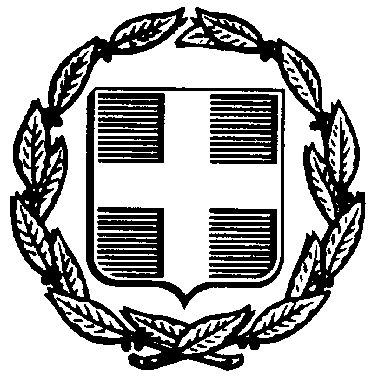 ΥΠΟΥΡΓΕΙΟ ΠΑΙΔΕΙΑΣ, ΘΡΗΣΚΕΥΜΑΤΩΝ ΚΑΙ ΑΘΛΗΤΙΣΜΟΥ----------ΠΕΡΙΦ/ΚΗ  Δ/ΝΣΗ  Π/ΘΜΙΑΣ  &  Δ/ΘΜΙΑΣΕΚΠ/ΣΗΣ  ΔΥΤΙΚΗΣ  ΕΛΛΑΔΑΣΕΛΛΗΝΙΚΗ ΔΗΜΟΚΡΑΤΙΑΥΠΟΥΡΓΕΙΟ ΠΑΙΔΕΙΑΣ, ΘΡΗΣΚΕΥΜΑΤΩΝ ΚΑΙ ΑΘΛΗΤΙΣΜΟΥ----------ΠΕΡΙΦ/ΚΗ  Δ/ΝΣΗ  Π/ΘΜΙΑΣ  &  Δ/ΘΜΙΑΣΕΚΠ/ΣΗΣ  ΔΥΤΙΚΗΣ  ΕΛΛΑΔΑΣ____________,__ /__/20__Αριθ.  Πρωτ.: ____________,__ /__/20__Αριθ.  Πρωτ.: ΕΛΛΗΝΙΚΗ ΔΗΜΟΚΡΑΤΙΑΥΠΟΥΡΓΕΙΟ ΠΑΙΔΕΙΑΣ, ΘΡΗΣΚΕΥΜΑΤΩΝ ΚΑΙ ΑΘΛΗΤΙΣΜΟΥ----------ΠΕΡΙΦ/ΚΗ  Δ/ΝΣΗ  Π/ΘΜΙΑΣ  &  Δ/ΘΜΙΑΣΕΚΠ/ΣΗΣ  ΔΥΤΙΚΗΣ  ΕΛΛΑΔΑΣΕΛΛΗΝΙΚΗ ΔΗΜΟΚΡΑΤΙΑΥΠΟΥΡΓΕΙΟ ΠΑΙΔΕΙΑΣ, ΘΡΗΣΚΕΥΜΑΤΩΝ ΚΑΙ ΑΘΛΗΤΙΣΜΟΥ----------ΠΕΡΙΦ/ΚΗ  Δ/ΝΣΗ  Π/ΘΜΙΑΣ  &  Δ/ΘΜΙΑΣΕΚΠ/ΣΗΣ  ΔΥΤΙΚΗΣ  ΕΛΛΑΔΑΣΠΡΟΣ: Δ/ΝΣΗ  Δ/ΘΜΙΑΣ   ΕΚΠ/ΣΗΣ               Ν.  ΗΛΕΙΑΣΣΧΟΛΕΙΟ:Ταχ.  Δ/νση :    Τ.Κ -  Πόλη:     Τηλ:  	           ΠΡΟΣ: Δ/ΝΣΗ  Δ/ΘΜΙΑΣ   ΕΚΠ/ΣΗΣ               Ν.  ΗΛΕΙΑΣ